Центр управления регионом Адыгеи провел прямой эфир с первым заместителем министра строительства, транспорта, жилищно-коммунального и дорожного хозяйства РА Рамазаном Ляфишевым. Со спикером обсудили ремонт дорог в республике.

 Когда разгрузят и отремонтируют улицу Хакурате в Майкопе?

Как подать заявку на ремонт дорог в поселениях? Возможно ли добавить количество парковочных мест возле детского сада «Ромашка» в станице Гиагинской?

Ответы на эти вопросы – в нашем ролике. Полная запись эфира доступна по ссылке https://clck.ru/32UdSU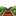 